Государственное учреждение - Отделение Пенсионного фонда Российской Федерации 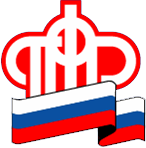 по Калининградской областиЖители Калининграда и области могут обратиться в единую региональную консультационную службу ПФРКалининград,   24 сентября 2020 года. По многоканальному телефону 8 800 600 02 49 жители Калининграда и области могут получить консультацию по всем направлениям деятельности ПФР. Для лиц, проживающих на территории РФ, звонок бесплатный (как со стационарных, так и с мобильных телефонов).Обращаем внимание граждан, что в течение месяца будут параллельно функционировать прежние телефоны горячих линий Управлений в Калининграде, Черняховске, Светлогорске, Советске и Гвардейске. После завершения переходного периода останется единый многоканальный телефон горячей линии 8 800 600 02 49. Обращаем ваше внимание, сведения о персональных данных (например, о выплаченных суммах пенсии) являются конфиденциальной информацией и могут быть получены при непосредственном обращении в Пенсионный фонд: по месту жительства при предъявлении документа, удостоверяющего личность;в личном кабинете гражданина на официальном сайте ПФР (обязательна подтвержденная запись на портале госуслуг).Напоминаем, консультирование по конфиденциальным сведениям возможно только при сообщении оператору «кодового слова», которое может быть оформлено через личный кабинет гражданина или при личном посещении клиентской службы.